Справкаоб источнике и дате официального опубликования (обнародования)муниципального нормативного правого акта    Постановление администрации Можарского сельского поселения               от 08.04.2022 № 15 «О внесении изменений в административный регламент администрации Можарского сельского поселения Янтиковского района по предоставлению муниципальной услуги «Выдача разрешения на ввод объекта в эксплуатацию».Глава Можарского сельского поселения                                                                                     А.В. Егоров« 01» мая  2022 г.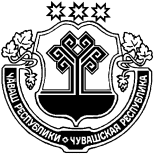 О внесении изменений в административный регламент администрации Можарского сельского поселения Янтиковского района Чувашской Республики «Выдача разрешения на ввод объекта в эксплуатацию»В соответствии с Федеральным законом от 06 октября 2003 г. №131-ФЗ «Об общих принципах организации местного самоуправления в Российской Федерации», Федеральным Законом от 27.07.2010г. №210-ФЗ «Об организации предоставления государственных и муниципальных услуг», Градостроительным кодексом Российской Федерации от 29.12.2004 №190-ФЗ,  администрация Можарского сельского поселения п о с т а н о в л я е т:1. Внести в административный регламент администрации Можарского сельского поселения Янтиковского района по предоставлению муниципальной услуги «Выдача разрешения на ввод объекта в эксплуатацию», утвержденный постановлением администрации Можарского сельского поселения Янтиковского района Чувашской Республики от 08.11.2017 № 64, следующие изменения:1) под пунктами 1,2 и 4 пункта 2.7. административного регламента изложить в следующей редакции:«1) правоустанавливающие документы на земельный участок, в том числе соглашение об установлении сервитута, решение об установлении публичного сервитута;2) градостроительный план земельного участка, представленный для получения разрешения на строительство, или в случае строительства, реконструкции линейного объекта проект планировки территории и проект межевания территории (за исключением случаев, при которых для строительства, реконструкции линейного объекта не требуется подготовка документации по планировке территории), проект планировки территории в случае выдачи разрешения на ввод в эксплуатацию линейного объекта, для размещения которого не требуется образование земельного участка;4) заключение органа государственного строительного надзора (в случае, если предусмотрено осуществление государственного строительного надзора в соответствии с частью 1 статьи 54 Градостроительного кодекса Российской Федерации от 29.12.2004 №190-ФЗ) о соответствии построенного, реконструированного объекта капитального строительства указанным в пункте 1 части 5 статьи 49 Градостроительного кодекса Российской Федерации от 29.12.2004 №190-ФЗ требованиям проектной документации (в том числе с учетом изменений, внесенных в рабочую документацию и являющихся в соответствии с частью 1.3 статьи 52 Градостроительного кодекса Российской Федерации от 29.12.2004 №190-ФЗ частью такой проектной документации), заключение уполномоченного на осуществление федерального государственного экологического надзора федерального органа исполнительной власти (далее - орган федерального государственного экологического надзора), выдаваемое в случаях, предусмотренных частью 5 статьи 54  Градостроительного кодекса Российской Федерации от 29.12.2004 №190-ФЗ;»2) под пунктами 2,9 пункта 2.6. административного регламента утратили силу;3) под пунктами 3,4 пункта 2.6 административного регламента изложить в следующей редакции:«3) акт, подтверждающий соответствие параметров построенного, реконструированного объекта капитального строительства проектной документации (в части соответствия проектной документации требованиям, указанным в пункте 1 части 5 статьи 49 Градостроительного кодекса Российской Федерации от 29.12.2004 №190-ФЗ), в том числе требованиям энергетической эффективности и требованиям оснащенности объекта капитального строительства приборами учета используемых энергетических ресурсов, и подписанный лицом, осуществляющим строительство (лицом, осуществляющим строительство, и застройщиком или техническим заказчиком в случае осуществления строительства, реконструкции на основании договора строительного подряда, а также лицом, осуществляющим строительный контроль, в случае осуществления строительного контроля на основании договора);»;4) акт о подключении (технологическом присоединении) построенного, реконструированного объекта капитального строительства к сетям инженерно-технического обеспечения (в случае, если такое подключение (технологическое присоединение) этого объекта предусмотрено проектной документацией);».2.    Контроль  за исполнением настоящего постановления оставляю за собой.3. Настоящее постановление вступает в силу после его официального опубликования.Глава  Можарского сельского поселения Янтиковского района                                                              А.В. ЕгоровНаименование источника официального опубликования муниципального нормативного правового акта (сведения о размещении муниципального нормативного правового акта для его обнародования)Информационное издание«Вестник Можарского сельского поселения Янтиковского района»Дата издания (обнародования)08.04.2022Номер выпуска              22Номер статьи (номер страницы при отсутствии номера статьи  с которой начинается текст муниципального правого акта)ЧУВАШСКАЯ РЕСПУБЛИКАЯНТИКОВСКИЙ РАЙОНЧĂВАШ РЕСПУБЛИКИТĂВАЙ РАЙОНĚЧУВАШСКАЯ РЕСПУБЛИКАЯНТИКОВСКИЙ РАЙОНМУЧАР ЯЛ ПОСЕЛЕНИЙĚН АДМИНИСТРАЦИЙĔЙЫШĂНУ8 апрель  2022 ç.  15 №Мучар ялěАДМИНИСТРАЦИЯ МОЖАРСКОГО СЕЛЬСКОГО ПОСЕЛЕНИЯПОСТАНОВЛЕНИЕ  8 апреля  2022г. № 15село МожаркиМУЧАР ЯЛ ПОСЕЛЕНИЙĚН АДМИНИСТРАЦИЙĔЙЫШĂНУ8 апрель  2022 ç.  15 №Мучар ялě